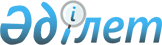 О городском бюджете на 2012-2014 годыРешение маслихата города Жанаозен от 12 декабря 2011 года № 47/333. Зарегистрировано Управлением юстиции города Жанаозен 10 января 2012 года № 11-2-180

      В соответствии Бюджетного кодекса Республики Казахстан от 4 декабря 2008 года № 95-IV, Закона Республики Казахстан от 23 января 2001 года № 148 «О местном государственном управлении и самоуправлении в Республике Казахстан» и решением областного маслихата от 6 декабря 2011 года № 39/448 «Об областном бюджете на 2012-2014 годы» (зарегистрировано в Реестре государственной регистрации нормативных правовых актов за № 2116 от 23 декабря 2011 года), городской маслихат РЕШИЛ:



      1. Утвердить городской бюджет на 2012-2014 годы, согласно приложениям 1, 2 и 3 соответственно, в том числе на 2012 год в следующих объемах:



      1) доходы – 16 119 100 тысяч тенге, в том числе по:

      налоговым поступлениям – 9 344 774 тысяч тенге;

      не налоговым поступлениям – 267 552 тысяч тенге;

      поступлениям от продажи основного капитала – 110 549 тысяч тенге;

      поступлениям трансфертов – 6 396 225 тысяч тенге;



      2) затраты – 16 429 028 тысяч тенге;



      3) чистое бюджетное кредитование – 0 тенге, в том числе:

      бюджетные кредиты - 0 тенге;

      погашение бюджетных кредитов – 0 тенге;



      4) сальдо по операциям с финансовыми активами – 75 329 тенге, в том числе:

      приобретение финансовых активов – 75 329 тенге;

      поступления от продажи финансовых активов государства – 0 тенге;



      5) дефицит (профицит) бюджета – 385 257 тенге;



      6) финансирование дефицита (использование профицита) бюджета –  385 257 тенге, в том числе:

      поступление займов – 0 тенге;

      погашение займов – 0 тенге;

      используемые остатки бюджетных средств – 0 тенге.

      Сноска. Пункт 1 с изменениями, внесенными решениями маслихата города Жанаозен от 11.04.2012 № 4/27 (вводится в действие с 01.01.2012); от 14.09.2012 № 8/74 (вводится в действие с 01.01.2012); от 11.12.2012 № 11/103 (вводится в действие с 01.01.2012).



      2. Учесть нормативы распределения доходов городской бюджет по налоговым поступлениям установлены в следующих размерах:



      1) индивидуальный подоходный налог с доходов, облагаемых у источника выплаты – 66 процентов;



      2) индивидуальный подоходный налог с доходов, не облагаемых у источника выплаты – 100 процентов;



      3) индивидуальный подоходный налог с физических лиц, осуществляющих деятельность по разовым талонам – 100 процентов;



      4) индивидуальный подоходный налог с доходов иностранных граждан, облагаемых у источника выплаты – 100 процентов;



      5) индивидуальный подоходный налог с доходов иностранных граждан, не облагаемых у источника выплаты – 0 процентов;



      6) социальный налог – 66,3 процентов.

      Сноска. Пункт 2 с изменениями, внесенными решениями маслихата города Жанаозен от 11.04.2012 № 4/27 (вводится в действие с 01.01.2012); от 14.09.2012 № 8/74 (вводится в действие с 01.01.2012); от 11.12.2012 № 11/103 (вводится в действие с 01.01.2012)..

      « 2-1. Учесть что в городском бюджете на 2012 год предусмотрены целевые текущие трансферты из республиканского бюджета, порядок использования которых определяется на основании постановления акимата города:

      реализация государственного образовательного заказа в дошкольных организациях образования;

      оснащение учебным оборудованием кабинетов физики, химии, биологии в государственных учреждениях основного среднего и общего среднего образования;

      увеличение размера доплаты за квалификационную категорию  учителям школ и воспитателям дошкольных организаций образования;

      повышение оплаты труда учителям, прошедшим повышение квалификации по учебным программам АОО «Назарбаев интеллектуальные школы»;

      обеспечение оборудованием, программным обеспечением детей-инвалидов, обучающихся  на дому;

      ежемесячные выплаты денежных средств опекунам (попечителям) на содержание ребенка-сироты (детей-сирот), и ребенка (детей), оставшегося без попечения родителей;

      оказание мер государственной поддержки участникам в рамках Программы занятости 2020;

      обеспечение деятельности центров занятости населения в рамках Программы занятости 2020;

      молодежная практика в рамках Программы занятости 2020;

      проведение противоэпизоотических мероприятий;

      реализация мер по оказанию социальной поддержки специалистов социальной сферы сельских населенных пунктов в размере 70 месячного расчетного показателя;

      оказание жилищной помощи;

      ремонт и благоустройство объектов в рамках развития сельских населенных пунктов по Программе занятости 2020;

      проведение мероприятий по решению вопросов обустройства моногородов;

      бюджету Мангистауской области на поддержку предпринимательства в городе Жанаозен.

      Сноска. Решение дополнено пунктом 2-1 в соответствии с решением маслихата города Жанаозен от 11.04.2012 № 4/27 (вводится в действие с 01.01.2012); от 14.09.2012 № 8/74 (вводится в действие с 01.01.2012).

      2-2. Учесть что в городском бюджете на 2012 год предусмотрены целевые  трансферты на развитие из республиканского бюджета, порядок использования которых определяется на основании постановления акимата города:

      развитие объектов образования;

      проектирование, строительство и (или) приобретение жилья государственного коммунального жилищного фонда;

      проектирование, развитие, обустройство и (или) приобретение инженерно-коммуникационной инфраструктуры;

      развитие системы водоснабжения и водоотведения;

      развитие теплоэнергетической системы;

      развитие инженерной инфраструктуры в рамках Программы "Развитие регионов"».

      Сноска. Решение дополнено пунктом 2-2 в соответствии с решением маслихата города Жанаозен от 11.04.2012 № 4/27 (вводится в действие с 01.01.2012).

      2-3. Учесть что в городском бюджете на 2012 год предусмотрено целевые текущие трансферты из областного бюджета, порядок использования которых определяется на основании постановления акимата города:

      предоставление грантов акима области на обучение в ВУЗах республики.

      Сноска. Решение дополнено пунктом 2-3 в соответствии с решением маслихата города Жанаозен от 14.09.2012 № 8/74 (вводится в действие с 01.01.2012).



      3. Представить право:

      утвердить социальные выплаты отдельным категориям граждан, выделяемые из городского бюджета в следующих размерах:



      1) единовременную социальную помощь:

      нуждающим отдельным категориям граждан, на основании решения городского маслихата;



      2) единовременную социальную помощь в честь государственных праздников Республики Казахстан и знаменательных дат:

      ко Дню Победы (9 мая):

      участникам и инвалидам Великой Отечественной войны в размере 100 000 тенге;

      лицам, приравненным по льготам и гарантиям к инвалидам Великой Отечественной войны в размере 60 000 тенге;

      лицам, приравненным по льготам и гарантиям к участникам Великой Отечественной войны в размере 50 000 теңге;

      вдовам участникам Великой Отечественной войны, не вступившие в повторный брак в размере 40 000 тенге;

      труженикам тыла как награжденным орденами и медалями за самоотверженный труд, так и не награжденными в годы Великой Отечественной войны проработавшим не менее 6 месяцев в период с 22 июня 1941 года по 9 мая 1945 годы в размере 10 000 тенге;

      участникам ликвидации Чернобыльской АЭС в 1988-1989 годах в размере 20 000 тенге;

      идентифицированным участникам Великой Отечественной войны к другим категориям людей (вдовам, Ветеранов войны не вступившие в повторный брак и кроме ветеранов тыла) в размере 10 000 тенге;

      ко дню Конституции (30 августа):

      получателям государственных социальных пособий по потере кормильца (на детей) в размере 2-х месячных расчетных показателей;

      ко дню инвалидов (10 октября):

      инвалидам всех групп, инвалидам с детства, детям-инвалидам до 16 лет в размере 2-х месячных расчетных показателей;

      ко Дню пожилых людей (1 октября):

      одиноким пенсионерам старше 70 лет в размере 2-х месячных расчетных показателей;



      3) социальная помощь выпускникам общеобразовательных школ для оплаты обучения в государственных высших учебных заведениях Республики Казахстан;



      4) ежемесячную социальную помощь детям инвалидам с детства до 16-ти лет, воспитывающимся и обучающимся на дому в размере 5-ти месячных расчетных показателей;



      5) ежемесячную социальную помощь:

      получателям государственных социальных пособий по инвалидности в размере 1-го месячного расчетного показателя;

      расходы на оплату коммунальных услуг нуждающимся семьям, которых выше душевого дохода;



      6) ежеквартальную социальную помощь:

      получателям государственных социальных пособий по инвалидности в размере 1,5 месячных расчетных показателей;

      получателям государственных социальных пособий по потере кормильца (на детей) в размере 1,5 месячных расчетных показателей;



      7) на приобретение топлива работникам государственных организаций образования, медицинским и фармацевтическим работникам государственных организаций здравоохранения, работникам государственных организаций социального обеспечения, работникам государственных организаций культуры и спорта, проживающим и работающим в сельских населенных пунктах, в размере 12 100 тенге;



      8) установить повышенные на 25 процентов оклады и тарифные ставки специалистам государственных организаций образования, здравоохранения, социального обеспечения, культуры и спорта, работающим в сельских населенных пунктах;



      9) предоставить право обучающихся и воспитанников организаций образования очной формы обучения в виде льготного проезда на общественном транспорте (кроме такси).

      Сноска. Пункт 3 с изменениями, внесенными решениями маслихата города Жанаозен от 14.09.2012 № 8/74 (вводится в действие с 01.01.2012).



      4. Утвердить резерв местного исполнительного органа в сумме 5 000 тысяч тенге.



      5. Утвердить перечень городских бюджетных программ развития на 2012 год, направленных на реализацию инвестиционных проектов (программ), согласно приложению 4.



      6. Утвердить перечень бюджетных программ, не подлежащих секвестру в процессе исполнения городского бюджета в 2012 году, согласно приложению 5.



      7. Утвердить перечень бюджетных программ в разрезе аула (села), аульного (сельского) округа на 2012 год, согласно приложению 6.



      8. Настоящее решение вводится в действие с 1 января 2012 года.      Председатель сессии                     Т. Болатбаева       Секретарь городского

      маслихата                                С. Машкулов      «СОГЛАСОВАНО»

      Начальник государственного

      учреждения «Жанаозенский

      городской отдел экономики и

      бюджетного планирования»

      Н. Гумарова

      12 декабрь 2011 года

Приложение 1

к решению городского маслихата

от 12 декабря 2011 года № 47/333 Городской бюджет на 2012 год      Сноска. Приложение 1 в редакции решения маслихата города Жанаозен от 11.04.2012 № 4/27 (вводится в действие с 01.01.2012); от 14.09.2012 № 8/74 (вводится в действие с 01.01.2012); от 11.12.2012  № 11/103(вводится в действие с 01.01.2012).

Приложение 2

к решению городского маслихата

от 12 декабря 2011 года № 47/333 Перечень городских бюджетных программ развития на 2012 год, направленных на реализацию инвестиционных проектов (программ)      Сноска. Приложение 2 в редакции решения маслихата города Жанаозен  от 11.12.2012  № 11/103(вводится в действие с 01.01.2012).

Приложение 3

к решению городского маслихата

от 12 декабря 2011 года № 47/333 Городской бюджет на 2014 год

Приложение 4

к решению городского маслихата

от 12 декабря 2011 года № 47/333 Перечень городских бюджетных программ

развития на 2012 год, направленных на реализацию

инвестиционных проектов (программ)      Сноска. Приложение 1 в редакции решения маслихата города Жанаозен от 11.04.2012 № 4/27 (вводится в действие с 01.01.2012)

Приложение 5

к решению городского маслихата

от 12 декабря 2011 года № 47/333 Перечень бюджетных программ, не подлежащих секвестру в процессе исполнения городского бюджета в 2012 году

Приложение 6

к решению городского маслихата

от 12 декабря 2011 года № 47/333 Перечень бюджетных программ в разрезе аула (села), аульного (сельского) округа на 2012 год      Сноска. Приложение 6 в редакции решения маслихата города Жанаозен от 14.09.2012 № 8/74 (вводится в действие с 01.01.2012).
					© 2012. РГП на ПХВ «Институт законодательства и правовой информации Республики Казахстан» Министерства юстиции Республики Казахстан
				Кат.КлПклНаименованиеСумма, тыс.тенге111231. ДОХОДЫ16 119 1001Налоговые поступления9 344 77401Подоходный налог4 328 1212Индивидуальный подоходный налог4 328 12103Социальный налог3 747 3371Социальный налог3 747 33704Налоги на собственность825 5661Налоги на имущество597 6183Земельный налог34 5554Налог на транспортные средства193 3535Единый земельный налог4005Внутренние налоги на товары, работы и услуги427 6982Акцизы11 7073Поступления за использование природных и других ресурсов389 2904Сборы за ведение предпринимательской и профессиональной деятельности22 7385Налоги на игорный бизнес3 96308Обязательные платежи, взимаемые за совершение юридически значимых действий и (или) выдачу документов уполномоченными на то государственными органами или должностными лицами16 0521Государственная пошлина16 0522Не налоговые поступления267 55201Доходы от государственной собственности7 6741Поступления части чистого дохода государственных предприятий5745Доходы от аренды имущества, находящегося в государственной собственности7 10004Штрафы, пени, санкции, взыскания, налагаемые государственными учреждениями, финансируемыми из государственного бюджета, а также содержащимися и финансируемыми из бюджета (сметы расходов) Национального Банка Республики Казахстан63 8591Штрафы, пени, санкции, взыскания, налагаемые государственными учреждениями, финансируемыми из государственного бюджета, а также содержащимися и финансируемыми из бюджета (сметы расходов) Национального Банка Республики Казахстан, за исключением поступлений от организаций нефтяного сектора63 85906Прочие не налоговые поступления196 0191Прочие не налоговые поступления196 0193Поступления от продажи основного капитала110 54901Продажа государственного имущества, закрепленного за государственными учреждениями93 0001Продажа государственного имущества, закрепленного за государственными учреждениями93 00003Продажа земли и нематериальных активов17 5491Продажа земли 17 5494Поступления трансфертов6 396 22502Трансферты из вышестоящих органов государственного управления6 396 2252Трансферты из областного бюджета6 396 225Ф.грАдмПр.НаименованиеСумма, тыс.тенге111232. ЗАТРАТЫ16 429 02801Государственные услуги общего характера223 199112Аппарат маслихата района (города областного значения)22 966001Услуги по обеспечению деятельности маслихата района (города областного значения)17 130002Создание информационных систем840003Капитальные расходы государственного органа4 996122Аппарат акима района (города областного значения)99 662001Услуги по обеспечению деятельности акима района (города областного значения)83 960002Создание информационных систем1 725003Капитальные расходы государственного органа13 977Аппарат акима села Тенге26 106123Аппарат акима района в городе, города районного значения, поселка, аула (села), аульного (сельского) округа26 106001Услуги по обеспечению деятельности акима района в городе, города районного значения, поселка, аула (села), аульного (сельского) округа25 270024Создание информационных систем836Аппарат акима села Кызылсай18 193123Аппарат акима района в городе, города районного значения, поселка, аула (села), аульного (сельского) округа18 193001Услуги по обеспечению деятельности акима района в городе, города районного значения, поселка, аула (села), аульного (сельского) округа17 356024Создание информационных систем837452Отдел финансов района (города областного значения)36 435001Услуги по реализации государственной политики в области исполнения бюджета района (города областного значения) и управления коммунальной собственностью района (города областного значения)17 781002Создание информационных систем840003Проведение оценки имущества в целях налогообложения125004Организация работы по выдаче разовых талонов и обеспечение полноты сбора сумм от реализации разовых талонов12 689011Учет, хранение, оценка и реализация имущества, поступившего в коммунальную собственность5 000453Отдел экономики и бюджетного планирования района (города областного значения)19 837001Услуги по реализации государственной политики в области формирования и развития экономической политики, системы государственного планирования и управления района (города областного значения)18 979002Создание информационных систем85802Оборона9 941122Аппарат акима района (города областного значения)9 941005Мероприятия в рамках исполнения всеобщей воинской обязанности9 94103Общественный порядок, безопасность, правовая, судебная, уголовно-исполнительная деятельность33 609458Отдел жилищно-коммунального хозяйства, пассажирского транспорта и автомобильных дорог района (города областного значения)33 609021Обеспечение безопасности дорожного движения в населенных пунктах33 60904Образование6 121 211Аппарат акима села Тенге76 047123Аппарат акима района в городе, города районного значения, поселка, аула (села), аульного (сельского) округа76 047004Поддержка организаций дошкольного воспитания и обучения75 547025Увеличение размера доплаты за квалификационную категорию воспитателям детских садов, мини-центров, школ-интернатов: общего типа, специальных (коррекционных), специализированных для одаренных детей, организаций образования для детей-сирот и детей, оставшихся без попечения родителей, центров адаптации несовершеннолетних за счет трансфертов из республиканского бюджета500Аппарат акима села Кызылсай40 838123Аппарат акима района в городе, города районного значения, поселка, аула (села), аульного (сельского) округа40 838004Поддержка организаций дошкольного воспитания и обучения40 698025Увеличение размера доплаты за квалификационную категорию воспитателям детских садов, мини-центров, школ-интернатов: общего типа, специальных (коррекционных), специализированных для одаренных детей, организаций образования для детей-сирот и детей, оставшихся без попечения родителей, центров адаптации несовершеннолетних за счет трансфертов из республиканского бюджета140464Отдел образования района (города областного значения)4 279 636009Обеспечение дошкольного воспитания и обучения400 865021Увеличение размера доплаты за квалификационную категорию воспитателям детских садов, мини-центров, школ-интернатов: общего типа, специальных (коррекционных), специализированных для одаренных детей, организаций образования для детей-сирот и детей, оставшихся без попечения родителей, центров адаптации несовершеннолетних за счет трансфертов из республиканского бюджета6 057040Реализация государственного образовательного заказа в дошкольных организациях образования 284 899003Общеобразовательное обучение3 090 892006Дополнительное образование для детей144 124001Услуги по реализации государственной политики на местном уровне в области образования 29 286002Создание информационных систем936005Приобретение и доставка учебников, учебно-методических комплексов для государственных учреждений образования района (города областного значения)56 993012Капитальные расходы государственного органа454015Ежемесячные выплаты денежных средств опекунам (попечителям) на содержание ребенка-сироты (детей-сирот), и ребенка (детей), оставшегося без попечения родителей за счет трансфертов из республиканского бюджета22 303020Обеспечение оборудованием, программным обеспечением детей-инвалидов, обучающихся на дому за счет трансфертов из республиканского бюджета6 634063Повышение оплаты труда учителям, прошедшим повышение квалификации по учебным программам АОО «Назарбаев интеллектуальные школы» за счет трансфертов из республиканского бюджета809064Увеличение размера доплаты за квалификационную категорию учителям организаций начального, основного среднего, общего среднего образования: школы, школы-интернаты: (общего типа, специальных (коррекционных), специализированных для одаренных детей; организаций для детей-сирот и детей, оставшихся без попечения родителей) за счет трансфертов из республиканского бюджета54 877067Капитальные расходы подведомственных государственных учреждений и организаций180 507467Отдел строительства района (города областного значения)1 724 690037Строительство и реконструкция объектов образования1 724 69006Социальная помощь и социальное обеспечение881 379451Отдел занятости и социальных программ района (города областного значения)845 734002Программа занятости502 671004Оказание социальной помощи на приобретение топлива специалистам здравоохранения, образования, социального обеспечения, культуры, спорта и ветеринарии в сельской местности в соответствии с законодательством Республики Казахстан4 828005Государственная адресная социальная помощь37 362006Оказание жилищной помощи40 002007Социальная помощь отдельным категориям нуждающихся граждан по решениям местных представительных органов197 731010Материальное обеспечение детей-инвалидов, воспитывающихся и обучающихся на дому6 126014Оказание социальной помощи нуждающимся гражданам на дому16 899016Государственные пособия на детей до 18 лет11 707017Обеспечение нуждающихся инвалидов обязательными гигиеническими средствами и предоставление услуг специалистами жестового языка, индивидуальными помощниками в соответствии с индивидуальной программой реабилитации инвалида12 789023Обеспечение деятельности центров занятости населения15 619451Отдел занятости и социальных программ района (города областного значения)35 645001Услуги по реализации государственной политики на местном уровне в области обеспечения занятости и реализации социальных программ для населения33 175011Оплата услуг по зачислению, выплате и доставке пособий и других социальных выплат1 534012Создание информационных систем93607Жилищно-коммунальное хозяйство4 937 891467Отдел строительства района (города областного значения)1 413 727003Проектирование, строительство и (или) приобретение жилья государственного коммунального жилищного фонда749 320004Проектирование, развитие, обустройство и (или) приобретение инженерно-коммуникационной инфраструктуры664 407458Отдел жилищно-коммунального хозяйства, пассажирского транспорта и автомобильных дорог района (города областного значения)210 402003Организация сохранения государственного жилищного фонда8 463028Развитие коммунального хозяйства188 619031Изготовление технических паспортов на объекты кондоминиумов2 500041Ремонт и благоустройство объектов в рамках развития сельских населенных пунктов по Программе занятости 202010 820467Отдел строительства района (города областного значения)1 906 492005Развитие коммунального хозяйства978 166006Развитие системы водоснабжения и водоотведения928 326Аппарат акима села Тенге33 647123Аппарат акима района в городе, города районного значения, поселка, аула (села), аульного (сельского) округа33 647008Освещение улиц населенных пунктов3 726009Обеспечение санитарии населенных пунктов20 000011Благоустройство и озеленение населенных пунктов9 921Аппарат акима села Кызылсай21 848123Аппарат акима района в городе, города районного значения, поселка, аула (села), аульного (сельского) округа21 848008Освещение улиц населенных пунктов3 327009Обеспечение санитарии населенных пунктов10 436011Благоустройство и озеленение населенных пунктов8 085458Отдел жилищно-коммунального хозяйства, пассажирского транспорта и автомобильных дорог района (города областного значения)1 343 775015Освещение улиц в населенных пунктах39 637016Обеспечение санитарии населенных пунктов393 008017Содержание мест захоронений и захоронение безродных652018Благоустройство и озеленение населенных пунктов910 478479Отдел жилищной инспекции района (города областного значения)8 000001Услуги по реализации государственной политики на местном уровне в области жилищного фонда5 805002Создание информационных систем837005Капитальные расходы государственного органа1 35808Культура, спорт, туризм и информационное пространство606 566455Отдел культуры и развития языков района (города областного значения)129 780003Поддержка культурно - досуговой работы129 780465Отдел физической культуры и спорта района (города областного значения)12 868006Проведение спортивных соревнований на районном (города областного значения) уровне5 244007Подготовка и участие членов сборных команд района (города областного значения) по различным видам спорта на областных спортивных соревнованиях7 624455Отдел культуры и развития языков района (города областного значения)27 102006Функционирование районных (городских) библиотек27 102456Отдел внутренней политики района (города областного значения)21 967002Услуги по проведению государственной информационной политики через газеты и журналы 9 259005Услуги по проведению государственной информационной политики через теле-радиовещание12 708455Отдел культуры и развития языков района (города областного значения)9 527001Услуги по реализации государственной политики на местном уровне в области развития языков и культуры8 687002Создание информационных систем840456Отдел внутренней политики района (города областного значения)51 157001Услуги по реализации государственной политики на местном уровне в области информации, укрепления государственности и формирования социального оптимизма граждан20 661003Реализация мероприятий в сфере молодежной политики29 505004Создание информационных систем991465Отдел физической культуры и спорта района (города областного значения)13 185001Услуги по реализации государственной политики на местном уровне в сфере физической культуры и спорта12 345002Создание информационных систем840467Отдел строительства района (города областного значения)340 980008Развитие объектов спорта и туризма 47 429011Развитие объектов культуры293 55109Топливно-энергетический комплекс и недропользование2 277 181467Отдел строительства района (города областного значения)2 277 181009Развитие теплоэнергетической системы2 277 18110Сельское, водное, лесное, рыбное хозяйство, особо охраняемые природные территории, охрана окружающей среды и животного мира, земельные отношения29 598453Отдел экономики и бюджетного планирования района (города областного значения)1 596099Реализация мер по оказанию социальной поддержки специалистов1 596474Отдел сельского хозяйства и ветеринарии района (города областного значения)15 216001Услуги по реализации государственной политики на местном уровне в сфере сельского хозяйства и ветеринарии 7 050002Создание информационных систем840005Обеспечение функционирования скотомогильников (биотермических ям) 3 058007Организация отлова и уничтожения бродячих собак и кошек3 901012Проведение мероприятий по идентификации сельскохозяйственных животных 367463Отдел земельных отношений района (города областного значения)10 446001Услуги по реализации государственной политики в области регулирования земельных отношений на территории района (города областного значения)9 606005Создание информационных систем840474Отдел сельского хозяйства и ветеринарии района (города областного значения)2 340013Проведение противоэпизотических мероприятий2 34011Промышленность, архитектурная, градостроительная и строительная деятельность57 123467Отдел строительства района (города областного значения)13 321001Услуги по реализации государственной политики на местном уровне в области строительства12 481014Создание информационных систем840468Отдел архитектуры и градостроительства района (города областного значения)43 802001Услуги по реализации государственной политики в области архитектуры и градостроительства на местном уровне 6 962002Создание информационных систем840003Разработка схем градостроительного развития территории района и генеральных планов населенных пунктов36 00012Транспорт и коммуникации480 634458Отдел жилищно-коммунального хозяйства, пассажирского транспорта и автомобильных дорог района (города областного значения)480 634022Развитие транспортной инфраструктуры430 359023Обеспечение функционирования автомобильных дорог50 27513Прочие703 826469Отдел предпринимательства района (города областного значения)40 720001Услуги по реализации государственной политики на местном уровне в области развития предпринимательства и промышленности 9 050002Создание информационных систем840004Капитальные расходы государственного органа830006Поддержка предпринимательства города Жанаозен30 000452Отдел финансов района (города областного значения)22 132012Резерв местного исполнительного органа района (города областного значения) 22 132453Отдел экономики и бюджетного планирования района (города областного значения)21 500003Разработка технико-экономического обоснования местных бюджетных инвестиционных проектов и концессионных проектов и проведение его экспертизы21 500458Отдел жилищно-коммунального хозяйства, пассажирского транспорта и автомобильных дорог района (города областного значения)569 474001Услуги по реализации государственной политики на местном уровне в области жилищно-коммунального хозяйства, пассажирского транспорта и автомобильных дорог 13 147020Создание информационных систем840043Развитие инженерной инфраструктуры в рамках Программы "Развитие регионов"78 483044Проведение мероприятий по решению вопросов обустройства моногородов477 004467Отдел строительства района (города областного значения)50 000077Развитие инженерной инфраструктуры в рамках Программы "Развитие регионов"50 00015Трансферты66 871452Отдел финансов района (города областного значения)66 871006Возврат неиспользованных (недоиспользованных) целевых трансфертов66 8713. ЧИСТОЕ БЮДЖЕТНОЕ КРЕДИТОВАНИЕ0Бюджетные кредиты0Погашение бюджетных кредитов04. САЛЬДО ПО ОПЕРАЦИЯМ С ФИНАНСОВЫМИ АКТИВАМИ75 329Приобретение финансовых активов75 32913Прочие75 329452Отдел финансов района (города областного значения)14 548065Формирование или увеличение уставного капитала юридических лиц14 548474Отдел сельского хозяйства и ветеринарии района (города областного значения)6 890065Формирование или увеличение уставного капитала юридических лиц6 890458Отдел жилищно-коммунального хозяйства, пассажирского транспорта и автомобильных дорог района (города областного значения)53 891065Формирование или увеличение уставного капитала юридических лиц53 891Поступления от продажи финансовых активов государства05. ДЕФИЦИТ (ПРОФИЦИТ) БЮДЖЕТА-385 2576. ФИНАНСИРОВАНИЕ ДЕФИЦИТА (ИСПОЛЬЗОВАНИЕ ПРОФИЦИТА) БЮДЖЕТА385 257Поступление займов0Погашение займов0Используемые остатки бюджетных средств385 257Ф.грАдм.Пр.Наименование1112Инвестиционные программы (подпрограммы)Инвестиционные программы (подпрограммы)Инвестиционные программы (подпрограммы)Инвестиционные программы (подпрограммы)01Государственные услуги общего характера112Аппарат маслихата района (города областного значения)002Создание информационных систем122Аппарат акима района (города областного значения)002Создание информационных систем123Аппарат акима района в городе, города районного значения, поселка, аула (села), аульного (сельского) округа024Создание информационных систем452Отдел финансов района (города областного значения)002Создание информационных систем453Отдел экономики и бюджетного планирования района (города областного значения)002Создание информационных систем04Образование464Отдел образования района (города областного значения)002Создание информационных систем06Социальная помощь и социальное обеспечение451Отдел занятости и социальных программ района (города областного значения)012Создание информационных систем07Жилищно-коммунальное хозяйство467Отдел строительства района (города областного значения)003Проектирование, строительство и (или) приобретение жилья государственного коммунального жилищного фонда004Проектирование, развитие, обустройство и (или) приобретение инженерно-коммуникационной инфраструктуры005Развитие коммунального хозяйства006Развитие системы водоснабжения и водоотведения479Отдел жилищной инспекции района (города областного значения)002Создание информационных систем08Культура, спорт, туризм и информационное пространство455Отдел культуры и развития языков района (города областного значения)002Создание информационных систем456Отдел внутренней политики района (города областного значения)004Создание информационных систем465Отдел физической культуры и спорта района (города областного значения)002Создание информационных систем467Отдел строительства района (города областного значения)008Развитие объектов спорта и туризма 011Развитие объектов культуры09Топливно-энергетический комплекс и недропользование467Отдел строительства района (города областного значения)009Развитие теплоэнергетической системы10Сельское, водное, лесное, рыбное хозяйство, особо охраняемые природные территории, охрана окружающей среды и животного мира, земельные отношения474Отдел сельского хозяйства и ветеринарии района (города областного значения)002Создание информационных систем463Отдел земельных отношений района (города областного значения)005Создание информационных систем11Промышленность, архитектурная, градостроительная и строительная деятельность467Отдел строительства района (города областного значения)014Создание информационных систем468Отдел архитектуры и градостроительства района (города областного значения)002Создание информационных систем12Транспорт и коммуникации458Отдел жилищно-коммунального хозяйства, пассажирского транспорта и автомобильных дорог района (города областного значения)022Развитие транспортной инфраструктуры13Прочие469Отдел предпринимательства района (города областного значения)002Создание информационных систем458Отдел жилищно-коммунального хозяйства, пассажирского транспорта и автомобильных дорог района (города областного значения)020Создание информационных систем043Развитие инженерной инфраструктуры в рамках Программы "Развитие регионов"467Отдел строительства района (города областного значения)077Развитие инженерной инфраструктуры в рамках Программы « Развитие регионовФормирование или увеличение уставного капитала 13Прочие452Отдел финансов района (города областного значения)014Формирование или увеличение уставного капитала юридических лиц474Отдел сельского хозяйства и ветеринарии района (города областного значения)065Формирование или увеличение уставного капитала юридических лиц458Отдел жилищно-коммунального хозяйства, пассажирского транспорта и автомобильных дорог района (города областного значения)065Формирование или увеличение уставного капитала юридических лицКат.КлПклНаименованиеСумма, тыс.тенге111231. ДОХОДЫ8 394 6861Налоговые поступления7 225 76701Подоходный налог2 674 4092Индивидуальный подоходный налог2 674 40903Социальный налог2 251 0591Социальный налог2 251 05904Налоги на собственность1 603 4701Налоги на имущество1 272 1133Земельный налог50 4564Налог на транспортные средства280 8435Единый земельный налог5805Внутренние налоги на товары, работы и услуги657 1562Акцизы17 2953Поступления за использование природных и других ресурсов601 7454Сборы за ведение предпринимательской и профессиональной деятельности32 3595Налоги на игорный бизнес5 75708Обязательные платежи, взимаемые за совершение юридически значимых действий и (или) выдачу документов уполномоченными на то государственными органами или должностными лицами39 6731Государственная пошлина39 6732Не налоговые поступления99 85401Доходы от государственной собственности7 1005Доходы от аренды имущества, находящегося в государственной собственности7 10004Штрафы, пени, санкции, взыскания, налагаемые государственными учреждениями, финансируемыми из государственного бюджета, а также содержащимися и финансируемыми из бюджета (сметы расходов) Национального Банка Республики Казахстан92 7541Штрафы, пени, санкции, взыскания, налагаемые государственными учреждениями, финансируемыми из государственного бюджета, а также содержащимися и финансируемыми из бюджета (сметы расходов) Национального Банка Республики Казахстан, за исключением поступлений от организаций нефтяного сектора92 7543Поступления от продажи основного капитала69 06503Продажа земли и нематериальных активов69 0651Продажа земли 69 0654Поступления трансфертов1 000 00002Трансферты из вышестоящих органов государственного управления1 000 0002Трансферты из областного бюджета1 000 000Ф.гр.АдмПр.НаименованиеСумма, тыс.тенге111232. ЗАТРАТЫ8 394 68601Государственные услуги общего характера197 330112Аппарат маслихата района (города областного значения)14 755001Услуги по обеспечению деятельности маслихата района (города областного значения)14 755122Аппарат акима района (города областного значения)84 060001Услуги по обеспечению деятельности акима района (города областного значения)84 060Аппарат акима села Тенге27 360123Аппарат акима района в городе, города районного значения, поселка, аула (села), аульного (сельского) округа27 360001Услуги по обеспечению деятельности акима района в городе, города районного значения, поселка, аула (села), аульного (сельского) округа27 360Аппарат акима села Кызылсай19 224123Аппарат акима района в городе, города районного значения, поселка, аула (села), аульного (сельского) округа19 224001Услуги по обеспечению деятельности акима района в городе, города районного значения, поселка, аула (села), аульного (сельского) округа19 224452Отдел финансов района (города областного значения)31 965001Услуги по реализации государственной политики в области исполнения бюджета района (города областного значения) и управления коммунальной собственностью района (города областного значения)18 876004Организация работы по выдаче разовых талонов и обеспечение полноты сбора сумм от реализации разовых талонов13 089453Отдел экономики и бюджетного планирования района (города областного значения)19 966001Услуги по реализации государственной политики в области формирования и развития экономической политики, системы государственного планирования и управления района (города областного значения)19 96602Оборона10 007122Аппарат акима района (города областного значения)10 007005Мероприятия в рамках исполнения всеобщей воинской обязанности10 00703Общественный порядок, безопасность, правовая, судебная, уголовно-исполнительная деятельность38 817458Отдел жилищно-коммунального хозяйства, пассажирского транспорта и автомобильных дорог района (города областного значения)38 817021Обеспечение безопасности дорожного движения в населенных пунктах38 81704Образование5 029 869Аппарат акима села Тенге79 337123Аппарат акима района в городе, города районного значения, поселка, аула (села), аульного (сельского) округа79 337004Поддержка организаций дошкольного воспитания и обучения79 337Аппарат акима села Кызылсай42 807123Аппарат акима района в городе, города районного значения, поселка, аула (села), аульного (сельского) округа42 807004Поддержка организаций дошкольного воспитания и обучения42 807464Отдел образования района (города областного значения)3 907 725009Обеспечение дошкольного воспитания и обучения436 067003Общеобразовательное обучение3 233 300006Дополнительное образование для детей137 723001Услуги по реализации государственной политики на местном уровне в области образования 31 523005Приобретение и доставка учебников, учебно-методических комплексов для государственных учреждений образования района (города областного значения)69 112467Отдел строительства района (города областного значения)1 000 000037Строительство и реконструкция объектов образования1 000 00006Социальная помощь и социальное обеспечение662 592451Отдел занятости и социальных программ района (города областного значения)623 703002Программа занятости312 926004Оказание социальной помощи на приобретение топлива специалистам здравоохранения, образования, социального обеспечения, культуры и спорта в сельской местности в соответствии с законодательством Республики Казахстан6 536005Государственная адресная социальная помощь33 781006Оказание жилищной помощи60 529007Социальная помощь отдельным категориям нуждающихся граждан по решениям местных представительных органов157 596010Материальное обеспечение детей-инвалидов, воспитывающихся и обучающихся на дому6 002014Оказание социальной помощи нуждающимся гражданам на дому16 204016Государственные пособия на детей до 18 лет11 114017Обеспечение нуждающихся инвалидов обязательными гигиеническими средствами и предоставление услуг специалистами жестового языка, индивидуальными помощниками в соответствии с индивидуальной программой реабилитации инвалида19 015464Отдел образования района (города областного значения)2 290008Социальная поддержка обучающихся и воспитанников организаций образования очной формы обучения в виде льготного проезда на общественном транспорте (кроме такси) по решению местных представительных органов2 290451Отдел занятости и социальных программ района (города областного значения)36 599001Услуги по реализации государственной политики на местном уровне в области обеспечения занятости и реализации социальных программ для населения34 870011Оплата услуг по зачислению, выплате и доставке пособий и других социальных выплат1 72907Жилищно-коммунальное хозяйство738 929Аппарат акима села Тенге38 894123Аппарат акима района в городе, города районного значения, поселка, аула (села), аульного (сельского) округа38 894008Освещение улиц населенных пунктов4 177009Обеспечение санитарии населенных пунктов23 475011Благоустройство и озеленение населенных пунктов11 242Аппарат акима села Кызылсай25 444123Аппарат акима района в городе, города районного значения, поселка, аула (села), аульного (сельского) округа25 444008Освещение улиц населенных пунктов3 966009Обеспечение санитарии населенных пунктов12 105011Благоустройство и озеленение населенных пунктов9 373458Отдел жилищно-коммунального хозяйства, пассажирского транспорта и автомобильных дорог района (города областного значения)674 591015Освещение улиц в населенных пунктах41 945016Обеспечение санитарии населенных пунктов335 261017Содержание мест захоронений и захоронение безродных746018Благоустройство и озеленение населенных пунктов296 63908Культура, спорт, туризм и информационное пространство258 142455Отдел культуры и развития языков района (города областного значения)112 494003Поддержка культурно-досуговой работы112 494465Отдел физической культуры и спорта района (города областного значения)13 587006Проведение спортивных соревнований на районном (города областного значения) уровне4 859007Подготовка и участие членов сборных команд района (города областного значения) по различным видам спорта на областных спортивных соревнованиях8 728455Отдел культуры и развития языков района (города областного значения)28 489006Функционирование районных (городских) библиотек28 489456Отдел внутренней политики района (города областного значения)28 763002Услуги по проведению государственной информационной политики через газеты и журналы 14 213005Услуги по проведению государственной информационной политики через теле-радиовещание14 550455Отдел культуры и развития языков района (города областного значения)9 301001Услуги по реализации государственной политики на местном уровне в области развития языков и культуры9 301456Отдел внутренней политики района (города областного значения)58 251001Услуги по реализации государственной политики на местном уровне в области информации, укрепления государственности и формирования социального оптимизма граждан25 596003Реализация мероприятий в сфере молодежной политики32 655465Отдел физической культуры и спорта района (города областного значения)7 257001Услуги по реализации государственной политики на местном уровне в сфере физической культуры и спорта7 25710Сельское, водное, лесное, рыбное хозяйство, особо охраняемые природные территории, охрана окружающей среды и животного мира, земельные отношения19 582474Отдел сельского хозяйства и ветеринарии района (города областного значения)8 550001Услуги по реализации государственной политики на местном уровне в сфере сельского хозяйства и ветеринарии 8 550463Отдел земельных отношений района (города областного значения)11 032001Услуги по реализации государственной политики в области регулирования земельных отношений на территории района (города областного значения)11 03211Промышленность, архитектурная, градостроительная и строительная деятельность19 990467Отдел строительства района (города областного значения)11 502001Услуги по реализации государственной политики на местном уровне в области строительства11 502468Отдел архитектуры и градостроительства района (города областного значения)8 488001Услуги по реализации государственной политики в области архитектуры и градостроительства на местном уровне 8 48812Транспорт и коммуникации1 388 877458Отдел жилищно-коммунального хозяйства, пассажирского транспорта и автомобильных дорог района (города областного значения)1 388 877022Развитие транспортной инфраструктуры1 333 468023Обеспечение функционирования автомобильных дорог55 40913Прочие30 551469Отдел предпринимательства района (города областного значения)10 580001Услуги по реализации государственной политики на местном уровне в области развития предпринимательства и промышленности 10 580452Отдел финансов района (города областного значения)6 000012Резерв местного исполнительного органа района (города областного значения) 6 000458Отдел жилищно-коммунального хозяйства, пассажирского транспорта и автомобильных дорог района (города областного значения)13 971001Услуги по реализации государственной политики на местном уровне в области жилищно-коммунального хозяйства, пассажирского транспорта и автомобильных дорог 13 9713. ЧИСТОЕ БЮДЖЕТНОЕ КРЕДИТОВАНИЕ0Бюджетные кредиты0Погашение бюджетных кредитов04. САЛЬДО ПО ОПЕРАЦИЯМ С ФИНАНСОВЫМИ АКТИВАМИ0Приобретение финансовых активов0Поступления от продажи финансовых активов государства05. ДЕФИЦИТ (ПРОФИЦИТ) БЮДЖЕТА06. ФИНАНСИРОВАНИЕ ДЕФИЦИТА (ИСПОЛЬЗОВАНИЕ ПРОФИЦИТА) БЮДЖЕТА0Поступление займов0Погашение займов0Используемые остатки бюджетных средств0Ф.гр.Адм.Пр.Наименование1112Инвестиционные программы (подпрограммы)Инвестиционные программы (подпрограммы)Инвестиционные программы (подпрограммы)Инвестиционные программы (подпрограммы)01Государственные услуги общего характера112Аппарат маслихата района (города областного значения)002Создание информационных систем122Аппарат акима района (города областного значения)002Создание информационных систем123Аппарат акима района в городе, города районного значения, поселка, аула (села), аульного (сельского) округа024Создание информационных систем452Отдел финансов района (города областного значения)002Создание информационных систем453Отдел экономики и бюджетного планирования района (города областного значения)002Создание информационных систем04Образование464Отдел образования района (города областного значения)002Создание информационных систем06Социальная помощь и социальное обеспечение451Отдел занятости и социальных программ района (города областного значения)012Создание информационных систем07Жилищно-коммунальное хозяйство467Отдел строительства района (города областного значения)003Проектирование, строительство и (или) приобретение жилья государственного коммунального жилищного фонда004Проектирование, развитие, обустройство и (или) приобретение инженерно-коммуникационной инфраструктуры005Развитие коммунального хозяйства006Развитие системы водоснабжения и водоотведения08Культура, спорт, туризм и информационное пространство455Отдел культуры и развития языков района (города областного значения)002Создание информационных систем456Отдел внутренней политики района (города областного значения)004Создание информационных систем465Отдел физической культуры и спорта района (города областного значения)002Создание информационных систем467Отдел строительства района (города областного значения)008Развитие объектов спорта и туризма 011Развитие объектов культуры09Топливно-энергетический комплекс и недропользование467Отдел строительства района (города областного значения)009Развитие теплоэнергетической системы10Сельское, водное, лесное, рыбное хозяйство, особо охраняемые природные территории, охрана окружающей среды и животного мира, земельные отношения474Отдел сельского хозяйства и ветеринарии района (города областного значения)002Создание информационных систем463Отдел земельных отношений района (города областного значения)005Создание информационных систем11Промышленность, архитектурная, градостроительная и строительная деятельность467Отдел строительства района (города областного значения)014Создание информационных систем468Отдел архитектуры и градостроительства района (города областного значения)002Создание информационных систем12Транспорт и коммуникации458Отдел жилищно-коммунального хозяйства, пассажирского транспорта и автомобильных дорог района (города областного значения)022Развитие транспортной инфраструктуры13Прочие469Отдел предпринимательства района (города областного значения)002Создание информационных систем458Отдел жилищно-коммунального хозяйства, пассажирского транспорта и автомобильных дорог района (города областного значения)020Создание информационных систем043Развитие инженерной инфраструктуры в рамках Программы "Развитие регионов"467Отдел строительства района (города областного значения)077Развитие инженерной инфраструктуры в рамках Программы «Развитие регионовФормирование или увеличение уставного капитала 13Прочие452Отдел финансов района (города областного значения)014Формирование или увеличение уставного капитала юридических лицФ.гр.Адм.Пр.Наименование111204Образование464Отдел образования района (города областного значения)003Общеобразовательное обучениеФ.гр.Адм.Пр.Наименование1112Инвестиционные программы (подпрограммы)Инвестиционные программы (подпрограммы)Инвестиционные программы (подпрограммы)Инвестиционные программы (подпрограммы)01Государственные услуги общего характера112Аппарат маслихата района (города областного значения)002Создание информационных систем122Аппарат акима района (города областного значения)002Создание информационных систем123Аппарат акима района в городе, города районного значения, поселка, аула (села), аульного (сельского) округа024Создание информационных систем452Отдел финансов района (города областного значения)002Создание информационных систем453Отдел экономики и бюджетного планирования района (города областного значения)002Создание информационных систем04Образование464Отдел образования района (города областного значения)002Создание информационных систем06Социальная помощь и социальное обеспечение451Отдел занятости и социальных программ района (города областного значения)012Создание информационных систем07Жилищно-коммунальное хозяйство467Отдел строительства района (города областного значения)003Проектирование, строительство и (или) приобретение жилья государственного коммунального жилищного фонда004Проектирование, развитие, обустройство и (или) приобретение инженерно - коммуникационной инфраструктуры005Развитие коммунального хозяйства006Развитие системы водоснабжения и водоотведения08Культура, спорт, туризм и информационное пространство455Отдел культуры и развития языков района (города областного значения)002Создание информационных систем456Отдел внутренней политики района (города областного значения)004Создание информационных систем465Отдел физической культуры и спорта района (города областного значения)002Создание информационных систем467Отдел строительства района (города областного значения)008Развитие объектов спорта и туризма 011Развитие объектов культуры09Топливно - энергетический комплекс и недропользование467Отдел строительства района (города областного значения)009Развитие теплоэнергетической системы10Сельское, водное, лесное, рыбное хозяйство, особо охраняемые природные территории, охрана окружающей среды и животного мира, земельные отношения474Отдел сельского хозяйства и ветеринарии района (города областного значения)002Создание информационных систем463Отдел земельных отношений района (города областного значения)005Создание информационных систем11Промышленность, архитектурная, градостроительная и строительная деятельность467Отдел строительства района (города областного значения)014Создание информационных систем468Отдел архитектуры и градостроительства района (города областного значения)002Создание информационных систем12Транспорт и коммуникации458Отдел жилищно-коммунального хозяйства, пассажирского транспорта и автомобильных дорог района (города областного значения)022Развитие транспортной инфраструктуры13Прочие469Отдел предпринимательства района (города областного значения)002Создание информационных систем458Отдел жилищно-коммунального хозяйства, пассажирского транспорта и автомобильных дорог района (города областного значения)020Создание информационных систем043Развитие инженерной инфраструктуры в рамках Программы "Развитие регионов"467Отдел строительства района (города областного значения)077Развитие инженерной инфраструктуры в рамках Программы « Развитие регионовФормирование или увеличение уставного капитала 13Прочие452Отдел финансов района (города областного значения)065Формирование или увеличение уставного капитала юридических лиц474Отдел сельского хозяйства и ветеринарии района (города областного значения)065Формирование или увеличение уставного капитала юридических лиц458Отдел жилищно-коммунального хозяйства, пассажирского транспорта и автомобильных дорог района (города областного значения)065Формирование или увеличение уставного капитала юридических лиц